Ausschreibung zum
35. UNNA OPEN 2023 (inkl. BEM SB Hamm)
Das Traditionsturnier „zwischen den Jahren“ Datum:		Mittwoch, 27.12.2023 bis Samstag, 30.12.2023Veranstalter:		SV Unna 1924Turnierlokal:		Im „Atelier“ der Lindenbrauerei, Rio-Reiser-Weg 1, 59423 Unna Teilnahme:	Alle Schachfreundinnen und -freunde, die das Startgeld, wie in dieser Ausschreibung
beschrieben, entrichten.Modus:	Sieben Runden Schweizer System, Auslosung nach FIDE-Regeln mit Swiss-Chess. TWZ ist die ELO-Zahl (falls nicht vorhanden die DWZ, Stichtag ist der 26.12.2023).  Die Wartezeit (FIDE-Regel 6.7) beträgt 30 Minuten. Bei Punktgleichheit entscheidet die Punktsumme, dann die Buchholz.Bye:	In den Runden 1 bis einschl. 5 besteht einmalig die Möglichkeit ein „bye“ (engl. für Spielpause) zu beantragen. Der Antrag muss vor dem Ende der vorherigen Runde erfolgen. In der beantragten Runde findet keine Gegnerzulosung statt und es wird ein Remis eingetragen. Bedenkzeit:	90 min / 40 Züge + 30 min / Rest + 30 sec Inkrement von Zug 1 an Auswertung: 	Das Turnier wird zur DWZ- und ELO-Auswertung eingereicht.Zeitplan:	Mi, 	27.12.:	09:45 	Uhr:	Meldeschluss (auch für bereits Vorangemeldete)
Mi, 	27.12.: 	10:15 	Uhr:	Runde 1, 16:00 	Uhr: 	Runde 2
Do, 	28.12.: 	10:00 	Uhr:	Runde 3, 16:00 	Uhr:	Runde 4
Fr, 	29.12.:	10:00 	Uhr:	Runde 5, 16:00 	Uhr:	Runde 6
Sa, 	30.12.: 	10:00 	Uhr:	Runde 7, ca. 16.30 Uhr: SiegerehrungPreise (in €):	- 5 Hauptpreise: 700 + Pokal der Stadt Unna | 500 | 300 | 200 | 100
- 3 U18-Jugendpreise (Jahrgänge 2005 und jünger): 150 | 120 | 90 + Pokale
- Damenpreis (ab 5 Teilnehmerinnen): 75 
- Ü65-Preis (ab 5 Teilnehmer/innen, Jahrgang 1958 und älter): 70
- Zusätzlich wird das Teilnehmerfeld je nach Stärke in 4 Rating-Gruppen eingeteilt, in denen                       zwei Ratingpreise verliehen werden (1. Platz 80, 2. Platz 50).
- Preise werden nur an Anwesende verliehen!
- Keine Doppelpreise, der höher dotierte Preis wird vergeben.
- Preisteilung in Rang 1 bis 5 nach Hort-System. 
- Alle, die keinen Geldpreis gewinnen, wählen zum Schluss aus einem Sachpreisfonds im Wert von 1.000€ in Reihenfolge der Abschlusstabelle. 
- Geldpreisfonds garantiert ab 80 Teilnehmer/innen.BEM (SB Hamm):	Integraler Bestandteil des Unna Open ist die Bezirkseinzelmeisterschaft des SB Hamm. Die Schlussplatzierung aller aktiv gemeldeten Spieler/innen des SB Hamm ist gleichzeitig auch die Schlussplatzierung in der BEM. Die drei Bestplatzierten erhalten einen Pokal.Anmeldung:	Auf der Homepage oder per Mail mit Angabe von Namen, Verein, Geburtsdatum und FIDE-ID. Die Anmeldung ist erst mit Überweisung des Startgeldes abgeschlossen und berechtigt erst dann zur Teilnahme. Platz für 120 Teilnehmer/innen. Startberechtigung entsteht nach Reihenfolge des Zahlungseinganges auf dem Konto des SV Unna. Bei Bedarf wird eine Warteliste geführt.FIDE-ID:	Aufgrund der ELO-Auswertung wird zur Teilnahme zwingend eine FIDE-ID benötigt. Diese kann unter https://ratings.fide.com eingesehen werden. Sollten Sie noch keine FIDE-ID besitzen, können Sie diese mit Hilfe folgender Anleitung des Schachbundes beantragen: https://www.schachbund.de/fide-identifikationsnummer.htmlStartgeld:	In der Gebühr ist ein Verzehrgutschein von 10 € enthalten:
- Erwachsene: 60 €
- Jugendliche (2003 und jünger): 40 €
Bei Zahlung nach dem 15.12.2023 wird ein Zuschlag von 10 € erhoben. Ab dem 15.12.2023 werden zudem bei Rücktritt vom Turnier nur noch 50% des Startgeldes erstattet. Bei unentschuldigtem (bis Turnierbeginn) Nichtantritt entfällt der Anspruch auf Rückerstattung. Das Startgeld ist auf das Konto des SV Unna 1924 bei der Sparkasse UnnaKamen zu überweisen:IBAN: DE82 4435 0060 0000 0990 28
SWIFT-BIC: WELADED1UNN
Verwendungszweck: UO-23 + Name + Verein	Sonstiges:		- Entscheidungen des Schiedsrichters sind endgültig (entgegen FIDE-Regel 11.10)
- Elektronische Kommunikationsmittel (vor allem Smartphones und Smartwatches) sind   abgeschaltet in einer separaten Tasche mitzuführen. 
- Eine unentschuldigte kampflose Niederlage kann als Rücktritt vom Turnier gewertet werden. Cafeteria:	Unabhängig der Verzehrgutscheine ist für Speis und Trank zum fairen Preis gesorgt.Datenschutz:	Mit der Anmeldung erklärt sich die betroffene Person (bzw. ihr gesetzlicher Vertreter) damit einverstanden, dass personenbezogene Daten (Name, Geburtsjahr, Ergebnisse etc.) und Bilder, die im Rahmen eines Schachturnieres anfallen, veröffentlicht werden.Turnierleitung:	Josua Bochynek, josua.bochynek@svunna.de (tba)Ansprechpartner:	Martin Muhr, Kassierer des SV Unna 1924, kassierer@svunna.de, +49 162 9894370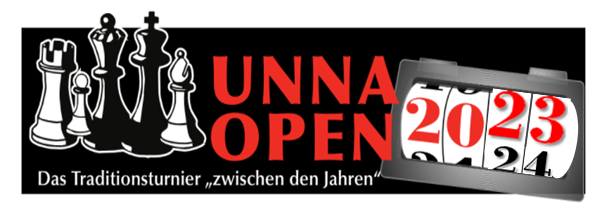 